de stem herkennen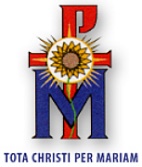 Professiefeesten 29 september 2021Woord van WelkomWelkom op dit feest, u allen, zusters hier in de kapel, maar ook u die op uw kamer naar ons kijkt en luistert en zo ook met ons verbonden bent. Welkom vooral ook u, de feestelingen hier mooi vooraan in de kapel. Het is fijn dat we uw professiefeest samen kunnen vieren! In maart kon dat nog niet goed, u moest de tweede vaccinatie nog krijgen. En nog zijn we voorzichtig, maar we zijn al blij dat er weer zoveel mogelijk is! Op de voorkant van uw boekje ziet u het scheepje in de storm op het meer. De wind waait fel, de golven stijgen, de leerlingen roeien wat ze kunnen. Maar ze roeien tegen de wind in. Zo komen ze nergens.  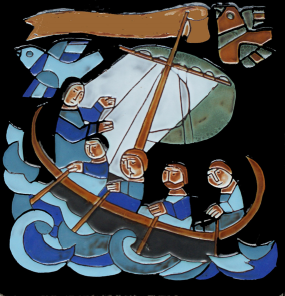 Dan roepen ze Jezus wakker. Hij staat op en beveelt wind en water, en hun angst gaat liggen. Zo is het leven. Soms zijn er heftige stormen, ook in het kloosterleven. Angst dat je vergaat. Je vertrouwen verliest. Maar jullie bleven trouw aan de stem. De stem die je steeds opnieuw moest herkennen. Vanaf je eerste roeping en je intrede, al die zestig en zeventig jaren, tot nu. In dankbaarheid kijken we terug, en met het vertrouwen dat Hij bij ons is en blijft en ons bootje naar een veilige haven leidt. Aansteken professiekaarsenZestig, zeventig jaar geleden hebt u uw professie gedaan. Al die tijd bent u trouw gebleven aan uw roeping. In voor- en tegenspoed. U hebt veel kunnen betekenen voor de Congregatie, voor God en de mensen, ieder van u, door uw taak zo goed mogelijk te doen, door uw inzet, uw zorg, uw zijn. Samen met de andere zusters hebt u bijgedragen aan de opdracht van de congregatie in de maatschappij, om daar te zijn waar de meest kwetsbaren zijn. We kunnen daar dankbaar op terugkijken. We mogen dat vieren.Dat het licht van uw geloof en vertrouwen mag blijven schijnen. Laten we als symbool daarvan de professiekaarsen aansteken.Eerste lezing: 1 Samuël 3,1-10 	De roeping van SamuëlEvangelie: Markus 4,35-41		De storm op het meerOverweging “Geloven jullie nog steeds niet?”Wat een vraag, juist vandaag op jullie professiefeest, als je al 60 of 70 jaar in het klooster bent! Je hele leven getuigt juist van je geloof, vanaf de tijd dat je een stem hoorde, dat je merkte dat je geroepen werd. Bij de één was het van meet af duidelijk – Jezus roept me om met Hem mee te gaan, naar het religieuze leven, naar het klooster; en je wilde je leven, je tijd en energie geven voor God en de mensen. Bij de ander ging het meer gaandeweg, zoals bij de roeping van Samuël. In zijn tijd was de godslamp was bijna uitgedoofd – het licht van het geloof bijna verdwenen. De stem van IkBenEr wordt dan niet meteen herkend. Eli moet hem helpen en instrueren. Zo waren er ook voor jullie misschien mensen die je op weg hielpen: je ouders, een vriendin, een zuster of lerares. Je moest de stem leren kennen, de stem van God, van Christus, de stem van de medemenselijkheid en liefde. Zeker was jullie stap naar het klooster een daad van geloof. ‘De roep van Jezus hebben jullie gehoord. En naar zijn blijde boodschap wilden jullie je leven richten’. Maar soms voelde je je ook mooi door Jezus in de boot genomen, en staken er zware stormen op. Het noviciaat was voor velen helemaal niet wat ze ervan hadden gehoopt. Was dit nu het religieuze leven? Maar jullie gaven niet op. Jullie zijn gebleven. Door de storm heen heb je je geloof behouden. En nog veel zwaardere stormen zijn over jullie heen geraasd. In de afgelopen zestig, zeventig jaar is er zoveel veranderd! In de maatschappij en in het klooster. En telkens moest je je aanpassen, je  religieuze leven vernieuwen, nieuwe taken op je nemen; er waren tegenslagen, teleurstellingen, en soms was het gewoon te veel, te zwaar... En dan klinken er zoveel stemmen in ons en om ons heen, dat we bang worden en gaan twijfelen. Wat is er nog van waar, van wat we vroeger allemaal geleerd hebben, van waar we op konden vertrouwen? Waar is de zekerheid die we hadden? Wanneer klinkt nog die stem van God, de stem van Jezus? O, soms lijkt Hij helemaal afwezig. Alsof Hij ligt te slapen, juist als je Hem het hardst nodig hebt.  Maar ook toen hebben jullie volgehouden. In de twijfel, onzekerheid, vastgehouden, doorgezet. Jullie hebben in je leven zoveel moed getoond, zoveel geloof en vertrouwen, zoveel kracht en doorzettings-vermogen, zoveel liefde en hoop. Ik mag wel zeggen dat ik daar heel veel bewondering voor heb. Vorige week nog op een cursusdag, toen ik werd bevraagd, zoals mensen dat wel vaker doen, nieuwsgierig naar jullie, ‘wat zijn dat nou voor vrouwen, daar in het klooster?’, toen kwam het er bij mij spontaan uit: “Keien van vrouwen zijn het! Stille harde werkers, doorzetters. Aan de ene kant heel gewoon, vrouwen; en tegelijk heel bijzonder, iedere zuster een wonder.” Zoiets zei ik. En dat meen ik ook.Jullie zijn ver gekomen. Dag na dag, al die jaren, tot dit jubileum, je 60 of 70-jarig professiefeest. Dat is om dankbaar voor te zijn. Dankbaar dat het gelukt is, dat je dit doen mocht, dat je het hebt volgehouden. Dankbaar voor de mensen op je weg. Dankbaar ook voor al die momenten dat je die stem weer mocht horen – al was het soms maar even – die stem die je roept.In mensen die je nodig hebben, in mensen die je vertrouwen, in mensen die voor je zorgen, in een opbeurend woord, een liefdevolle blik, in iemand die oprecht met je meeleeft, in de natuur, de prachtige bloemen en bomen, de zon en de maan, heel de schepping. En in de liturgie misschien, de woorden van de schrift, de liederen, de stilte. De stem die je zegt: “IkBenEr, Ik ben bij je, Ik ga met je mee”. 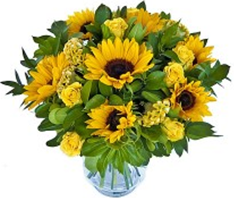 Mogen jullie in je die stem blijven horen. In de goede dagen én in de moeilijke dagen. Dat je lamp niet uitgaat, maar dat je blijft vertrouwen en hoop houdt. Dat je de tijd krijgt om Hem nog dichter te naderen, zijn nabijheid en zijn vrede innerlijk te ervaren, elke dag weer. Amen. 